§1603-106.  Bylaws(a)  The bylaws of the association must provide for:(1)  The number of members of the executive board and the titles of the officers of the association;  [PL 1981, c. 699 (NEW).](2)  Election by the executive board of a president, treasurer, secretary and any other officers of the association the bylaws specify;  [PL 1981, c. 699 (NEW).](3)  The qualifications, powers and duties, terms of office and manner of electing and removing executive board members and officers and filling vacancies;  [PL 1981, c. 699 (NEW).](4)  Which, if any, of its powers the executive board or officers may delegate to other persons or to a managing agent;  [PL 1981, c. 699 (NEW).](5)  Which of its officers may prepare, execute, certify and record amendments to the declaration on behalf of the association; and  [PL 1981, c. 699 (NEW).](6)  The method of amending the bylaws.  [PL 1981, c. 699 (NEW).](b)  Subject to the provisions of the declaration, the bylaws may provide for any other matters the association deems necessary and appropriate.  [PL 1981, c. 699 (NEW).](c)  An association may not include in its bylaws or declaration, or any rule adopted pursuant to the bylaws or declaration, or any deed a restriction that prohibits a unit owner from displaying on that unit owner's unit a sign that supports or opposes a candidate for public office or a referendum question during the period from 6 weeks prior to the date that a primary or general election or special election is held regarding that candidate or referendum question to one week after the election for that political candidate or vote for that referendum question is held.  [PL 2015, c. 271, §2 (NEW).]SECTION HISTORYPL 1981, c. 699 (NEW). PL 2015, c. 271, §2 (AMD). The State of Maine claims a copyright in its codified statutes. If you intend to republish this material, we require that you include the following disclaimer in your publication:All copyrights and other rights to statutory text are reserved by the State of Maine. The text included in this publication reflects changes made through the First Regular and First Special Session of the 131st Maine Legislature and is current through November 1. 2023
                    . The text is subject to change without notice. It is a version that has not been officially certified by the Secretary of State. Refer to the Maine Revised Statutes Annotated and supplements for certified text.
                The Office of the Revisor of Statutes also requests that you send us one copy of any statutory publication you may produce. Our goal is not to restrict publishing activity, but to keep track of who is publishing what, to identify any needless duplication and to preserve the State's copyright rights.PLEASE NOTE: The Revisor's Office cannot perform research for or provide legal advice or interpretation of Maine law to the public. If you need legal assistance, please contact a qualified attorney.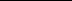 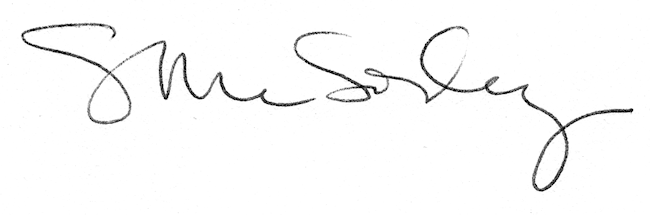 